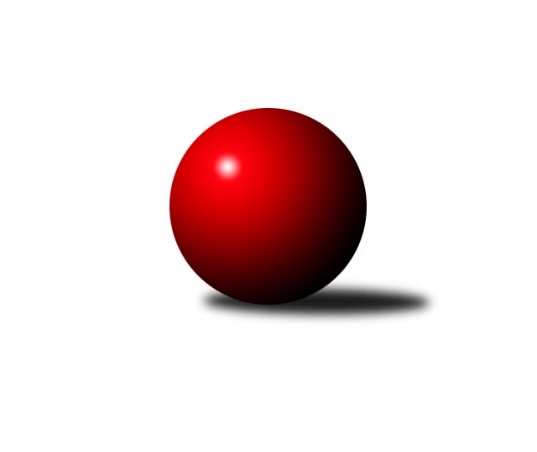 Č.7Ročník 2019/2020	23.5.2024 3. KLM B 2019/2020Statistika 7. kolaTabulka družstev:		družstvo	záp	výh	rem	proh	skore	sety	průměr	body	plné	dorážka	chyby	1.	KK Konstruktiva Praha	7	6	0	1	41.0 : 15.0 	(99.0 : 69.0)	3289	12	2177	1112	26.1	2.	SKK Náchod	7	5	0	2	39.0 : 17.0 	(99.0 : 69.0)	3313	10	2194	1120	26.1	3.	TJ Dynamo Liberec	7	4	1	2	34.0 : 22.0 	(85.5 : 82.5)	3127	9	2092	1035	22	4.	TJ Sokol Benešov	7	4	0	3	31.0 : 25.0 	(87.0 : 81.0)	3295	8	2204	1091	28.6	5.	Sokol Kolín	7	4	0	3	31.0 : 25.0 	(83.0 : 85.0)	3223	8	2179	1044	31	6.	TJ Tesla Pardubice	7	4	0	3	30.5 : 25.5 	(89.5 : 78.5)	3225	8	2172	1052	32.1	7.	Spartak Rokytnice n. J.	7	3	2	2	28.0 : 28.0 	(93.0 : 75.0)	3230	8	2181	1049	36.9	8.	TJ Kuželky Česká Lípa	7	3	0	4	24.5 : 31.5 	(76.5 : 91.5)	3242	6	2200	1043	35	9.	SKK Hořice B	7	2	1	4	23.0 : 33.0 	(76.5 : 91.5)	3269	5	2213	1056	33.9	10.	KK Jiří Poděbrady	7	2	0	5	20.0 : 36.0 	(77.0 : 91.0)	3180	4	2159	1021	36.7	11.	SKK Jičín B	7	2	0	5	18.0 : 38.0 	(71.5 : 96.5)	3144	4	2150	994	45	12.	SKK Vrchlabí SPVR	7	1	0	6	16.0 : 40.0 	(70.5 : 97.5)	3189	2	2150	1039	45.6Tabulka doma:		družstvo	záp	výh	rem	proh	skore	sety	průměr	body	maximum	minimum	1.	Sokol Kolín	3	3	0	0	20.0 : 4.0 	(42.0 : 30.0)	3323	6	3362	3283	2.	KK Konstruktiva Praha	4	3	0	1	21.0 : 11.0 	(57.0 : 39.0)	3223	6	3280	3164	3.	TJ Sokol Benešov	4	3	0	1	19.5 : 12.5 	(50.0 : 46.0)	3268	6	3316	3207	4.	TJ Dynamo Liberec	4	3	0	1	19.0 : 13.0 	(50.0 : 46.0)	3232	6	3264	3201	5.	Spartak Rokytnice n. J.	4	2	1	1	18.0 : 14.0 	(54.5 : 41.5)	3189	5	3235	3099	6.	SKK Náchod	3	2	0	1	16.0 : 8.0 	(41.0 : 31.0)	3348	4	3453	3276	7.	TJ Tesla Pardubice	3	2	0	1	13.0 : 11.0 	(38.5 : 33.5)	3243	4	3292	3159	8.	TJ Kuželky Česká Lípa	4	2	0	2	14.5 : 17.5 	(46.5 : 49.5)	3344	4	3401	3242	9.	SKK Hořice B	4	1	1	2	13.0 : 19.0 	(42.0 : 54.0)	3249	3	3291	3202	10.	KK Jiří Poděbrady	3	1	0	2	10.0 : 14.0 	(37.0 : 35.0)	3232	2	3273	3196	11.	SKK Jičín B	3	1	0	2	9.0 : 15.0 	(31.5 : 40.5)	3125	2	3134	3113	12.	SKK Vrchlabí SPVR	3	0	0	3	4.0 : 20.0 	(26.0 : 46.0)	3108	0	3129	3091Tabulka venku:		družstvo	záp	výh	rem	proh	skore	sety	průměr	body	maximum	minimum	1.	KK Konstruktiva Praha	3	3	0	0	20.0 : 4.0 	(42.0 : 30.0)	3311	6	3339	3271	2.	SKK Náchod	4	3	0	1	23.0 : 9.0 	(58.0 : 38.0)	3305	6	3506	3154	3.	TJ Tesla Pardubice	4	2	0	2	17.5 : 14.5 	(51.0 : 45.0)	3220	4	3347	3074	4.	TJ Dynamo Liberec	3	1	1	1	15.0 : 9.0 	(35.5 : 36.5)	3092	3	3282	2732	5.	Spartak Rokytnice n. J.	3	1	1	1	10.0 : 14.0 	(38.5 : 33.5)	3245	3	3330	3158	6.	TJ Sokol Benešov	3	1	0	2	11.5 : 12.5 	(37.0 : 35.0)	3304	2	3333	3248	7.	SKK Hořice B	3	1	0	2	10.0 : 14.0 	(34.5 : 37.5)	3276	2	3472	3129	8.	TJ Kuželky Česká Lípa	3	1	0	2	10.0 : 14.0 	(30.0 : 42.0)	3209	2	3263	3106	9.	SKK Vrchlabí SPVR	4	1	0	3	12.0 : 20.0 	(44.5 : 51.5)	3210	2	3295	3067	10.	Sokol Kolín	4	1	0	3	11.0 : 21.0 	(41.0 : 55.0)	3198	2	3275	3161	11.	KK Jiří Poděbrady	4	1	0	3	10.0 : 22.0 	(40.0 : 56.0)	3167	2	3289	2982	12.	SKK Jičín B	4	1	0	3	9.0 : 23.0 	(40.0 : 56.0)	3149	2	3291	2973Tabulka podzimní části:		družstvo	záp	výh	rem	proh	skore	sety	průměr	body	doma	venku	1.	KK Konstruktiva Praha	7	6	0	1	41.0 : 15.0 	(99.0 : 69.0)	3289	12 	3 	0 	1 	3 	0 	0	2.	SKK Náchod	7	5	0	2	39.0 : 17.0 	(99.0 : 69.0)	3313	10 	2 	0 	1 	3 	0 	1	3.	TJ Dynamo Liberec	7	4	1	2	34.0 : 22.0 	(85.5 : 82.5)	3127	9 	3 	0 	1 	1 	1 	1	4.	TJ Sokol Benešov	7	4	0	3	31.0 : 25.0 	(87.0 : 81.0)	3295	8 	3 	0 	1 	1 	0 	2	5.	Sokol Kolín	7	4	0	3	31.0 : 25.0 	(83.0 : 85.0)	3223	8 	3 	0 	0 	1 	0 	3	6.	TJ Tesla Pardubice	7	4	0	3	30.5 : 25.5 	(89.5 : 78.5)	3225	8 	2 	0 	1 	2 	0 	2	7.	Spartak Rokytnice n. J.	7	3	2	2	28.0 : 28.0 	(93.0 : 75.0)	3230	8 	2 	1 	1 	1 	1 	1	8.	TJ Kuželky Česká Lípa	7	3	0	4	24.5 : 31.5 	(76.5 : 91.5)	3242	6 	2 	0 	2 	1 	0 	2	9.	SKK Hořice B	7	2	1	4	23.0 : 33.0 	(76.5 : 91.5)	3269	5 	1 	1 	2 	1 	0 	2	10.	KK Jiří Poděbrady	7	2	0	5	20.0 : 36.0 	(77.0 : 91.0)	3180	4 	1 	0 	2 	1 	0 	3	11.	SKK Jičín B	7	2	0	5	18.0 : 38.0 	(71.5 : 96.5)	3144	4 	1 	0 	2 	1 	0 	3	12.	SKK Vrchlabí SPVR	7	1	0	6	16.0 : 40.0 	(70.5 : 97.5)	3189	2 	0 	0 	3 	1 	0 	3Tabulka jarní části:		družstvo	záp	výh	rem	proh	skore	sety	průměr	body	doma	venku	1.	KK Jiří Poděbrady	0	0	0	0	0.0 : 0.0 	(0.0 : 0.0)	0	0 	0 	0 	0 	0 	0 	0 	2.	TJ Tesla Pardubice	0	0	0	0	0.0 : 0.0 	(0.0 : 0.0)	0	0 	0 	0 	0 	0 	0 	0 	3.	Sokol Kolín	0	0	0	0	0.0 : 0.0 	(0.0 : 0.0)	0	0 	0 	0 	0 	0 	0 	0 	4.	Spartak Rokytnice n. J.	0	0	0	0	0.0 : 0.0 	(0.0 : 0.0)	0	0 	0 	0 	0 	0 	0 	0 	5.	SKK Vrchlabí SPVR	0	0	0	0	0.0 : 0.0 	(0.0 : 0.0)	0	0 	0 	0 	0 	0 	0 	0 	6.	TJ Sokol Benešov	0	0	0	0	0.0 : 0.0 	(0.0 : 0.0)	0	0 	0 	0 	0 	0 	0 	0 	7.	SKK Jičín B	0	0	0	0	0.0 : 0.0 	(0.0 : 0.0)	0	0 	0 	0 	0 	0 	0 	0 	8.	TJ Dynamo Liberec	0	0	0	0	0.0 : 0.0 	(0.0 : 0.0)	0	0 	0 	0 	0 	0 	0 	0 	9.	TJ Kuželky Česká Lípa	0	0	0	0	0.0 : 0.0 	(0.0 : 0.0)	0	0 	0 	0 	0 	0 	0 	0 	10.	SKK Hořice B	0	0	0	0	0.0 : 0.0 	(0.0 : 0.0)	0	0 	0 	0 	0 	0 	0 	0 	11.	SKK Náchod	0	0	0	0	0.0 : 0.0 	(0.0 : 0.0)	0	0 	0 	0 	0 	0 	0 	0 	12.	KK Konstruktiva Praha	0	0	0	0	0.0 : 0.0 	(0.0 : 0.0)	0	0 	0 	0 	0 	0 	0 	0 Zisk bodů pro družstvo:		jméno hráče	družstvo	body	zápasy	v %	dílčí body	sety	v %	1.	David Stára 	SKK Náchod 	7	/	7	(100%)	20.5	/	28	(73%)	2.	Jan Adamů 	SKK Náchod 	6	/	6	(100%)	17	/	24	(71%)	3.	Jakub Wrzecionko 	KK Konstruktiva Praha  	6	/	7	(86%)	19	/	28	(68%)	4.	Jiří Baier 	SKK Hořice B 	5	/	5	(100%)	13	/	20	(65%)	5.	Michal Talacko 	TJ Tesla Pardubice  	5	/	6	(83%)	16.5	/	24	(69%)	6.	František Obruča 	TJ Dynamo Liberec 	5	/	6	(83%)	15.5	/	24	(65%)	7.	Václav Kňap 	KK Jiří Poděbrady 	5	/	7	(71%)	17	/	28	(61%)	8.	Petr Tepličanec 	KK Konstruktiva Praha  	5	/	7	(71%)	15	/	28	(54%)	9.	Roman Žežulka 	TJ Dynamo Liberec 	5	/	7	(71%)	14.5	/	28	(52%)	10.	Ladislav Beránek 	SKK Náchod 	5	/	7	(71%)	14.5	/	28	(52%)	11.	Radek Košťál 	SKK Hořice B 	5	/	7	(71%)	14	/	28	(50%)	12.	Lukáš Kočí 	TJ Sokol Benešov  	4.5	/	7	(64%)	14	/	28	(50%)	13.	Bedřich Šiška 	TJ Tesla Pardubice  	4	/	4	(100%)	10	/	16	(63%)	14.	Petr Červ 	TJ Sokol Benešov  	4	/	5	(80%)	13	/	20	(65%)	15.	Pavel Kohlíček 	KK Konstruktiva Praha  	4	/	5	(80%)	12	/	20	(60%)	16.	Jiří Tichý 	KK Jiří Poděbrady 	4	/	6	(67%)	15.5	/	24	(65%)	17.	Jiří Slabý 	TJ Kuželky Česká Lípa  	4	/	6	(67%)	14	/	24	(58%)	18.	Luboš Kolařík 	SKK Jičín B 	4	/	6	(67%)	14	/	24	(58%)	19.	Ondřej Stránský 	SKK Vrchlabí SPVR 	4	/	6	(67%)	13.5	/	24	(56%)	20.	Jindřich Lauer 	Sokol Kolín  	4	/	6	(67%)	13	/	24	(54%)	21.	Lukáš Holosko 	Sokol Kolín  	4	/	6	(67%)	13	/	24	(54%)	22.	Ivan Vondráček 	SKK Hořice B 	4	/	7	(57%)	18	/	28	(64%)	23.	Václav Posejpal 	KK Konstruktiva Praha  	4	/	7	(57%)	18	/	28	(64%)	24.	Zdeněk Zahrádka 	KK Konstruktiva Praha  	4	/	7	(57%)	16	/	28	(57%)	25.	Tibor Machala 	KK Konstruktiva Praha  	4	/	7	(57%)	15	/	28	(54%)	26.	Jan Pelák 	Sokol Kolín  	4	/	7	(57%)	15	/	28	(54%)	27.	Ladislav Wajsar st.	TJ Dynamo Liberec 	4	/	7	(57%)	13.5	/	28	(48%)	28.	Josef Zejda ml.	TJ Dynamo Liberec 	4	/	7	(57%)	13	/	28	(46%)	29.	Jiří Němec 	Sokol Kolín  	4	/	7	(57%)	12	/	28	(43%)	30.	Jiří Kmoníček 	TJ Tesla Pardubice  	3.5	/	7	(50%)	17	/	28	(61%)	31.	Tomáš Svoboda 	TJ Sokol Benešov  	3.5	/	7	(50%)	15	/	28	(54%)	32.	Vojtěch Pecina 	TJ Dynamo Liberec 	3	/	3	(100%)	10.5	/	12	(88%)	33.	Martin Hubáček 	TJ Tesla Pardubice  	3	/	3	(100%)	9.5	/	12	(79%)	34.	Tomáš Adamů 	SKK Náchod 	3	/	4	(75%)	10.5	/	16	(66%)	35.	Zdeněk Novotný st.	Spartak Rokytnice n. J.  	3	/	5	(60%)	13	/	20	(65%)	36.	Antonín Hejzlar 	SKK Náchod 	3	/	5	(60%)	11.5	/	20	(58%)	37.	Milan Ringel 	SKK Jičín B 	3	/	5	(60%)	10.5	/	20	(53%)	38.	Jiří Ludvík 	TJ Kuželky Česká Lípa  	3	/	5	(60%)	8.5	/	20	(43%)	39.	Milan Valášek 	Spartak Rokytnice n. J.  	3	/	6	(50%)	16	/	24	(67%)	40.	Slavomír Trepera 	Spartak Rokytnice n. J.  	3	/	6	(50%)	15	/	24	(63%)	41.	Vojtěch Zelenka 	Sokol Kolín  	3	/	6	(50%)	14.5	/	24	(60%)	42.	Miroslav Šostý 	TJ Sokol Benešov  	3	/	6	(50%)	12	/	24	(50%)	43.	Tomáš Majer 	SKK Náchod 	3	/	6	(50%)	12	/	24	(50%)	44.	Jaroslav Franěk 	TJ Sokol Benešov  	3	/	6	(50%)	11	/	24	(46%)	45.	Vladimír Ludvík 	TJ Kuželky Česká Lípa  	3	/	6	(50%)	11	/	24	(46%)	46.	Pavel Hanout 	Spartak Rokytnice n. J.  	3	/	7	(43%)	14.5	/	28	(52%)	47.	Ladislav Nožička 	KK Jiří Poděbrady 	3	/	7	(43%)	14	/	28	(50%)	48.	Marek Kyzivát 	TJ Kuželky Česká Lípa  	3	/	7	(43%)	14	/	28	(50%)	49.	Michal Šic 	TJ Tesla Pardubice  	3	/	7	(43%)	13	/	28	(46%)	50.	Lukáš Štich 	KK Jiří Poděbrady 	3	/	7	(43%)	13	/	28	(46%)	51.	Milan Vaněk 	TJ Tesla Pardubice  	3	/	7	(43%)	13	/	28	(46%)	52.	Petr Vokáč 	SKK Hořice B 	2	/	3	(67%)	7	/	12	(58%)	53.	Ladislav Mikolášek 	Spartak Rokytnice n. J.  	2	/	3	(67%)	7	/	12	(58%)	54.	Filip Prachař 	SKK Jičín B 	2	/	3	(67%)	5	/	12	(42%)	55.	Libor Drábek 	TJ Dynamo Liberec 	2	/	4	(50%)	8	/	16	(50%)	56.	Roman Pek 	SKK Vrchlabí SPVR 	2	/	4	(50%)	7	/	16	(44%)	57.	Miloslav Vik 	Sokol Kolín  	2	/	4	(50%)	6.5	/	16	(41%)	58.	Ivan Januš 	TJ Sokol Benešov  	2	/	5	(40%)	10	/	20	(50%)	59.	Jaroslav Hanuš 	Sokol Kolín  	2	/	5	(40%)	9	/	20	(45%)	60.	Miroslav Mejznar 	SKK Vrchlabí SPVR 	2	/	5	(40%)	9	/	20	(45%)	61.	Miroslav Nálevka 	SKK Hořice B 	2	/	5	(40%)	7.5	/	20	(38%)	62.	Martin Mazáček 	SKK Jičín B 	2	/	5	(40%)	7.5	/	20	(38%)	63.	Tomáš Limberský 	SKK Vrchlabí SPVR 	2	/	6	(33%)	13	/	24	(54%)	64.	Martin Najman 	TJ Kuželky Česká Lípa  	2	/	6	(33%)	7	/	24	(29%)	65.	Josef Rubanický 	TJ Kuželky Česká Lípa  	2	/	7	(29%)	14	/	28	(50%)	66.	Daniel Zuzánek 	Spartak Rokytnice n. J.  	2	/	7	(29%)	11.5	/	28	(41%)	67.	Petr Steinz 	TJ Kuželky Česká Lípa  	1.5	/	5	(30%)	8	/	20	(40%)	68.	Karel Drábek 	TJ Sokol Benešov  	1	/	1	(100%)	2	/	4	(50%)	69.	Jaroslav Lux 	SKK Vrchlabí SPVR 	1	/	1	(100%)	2	/	4	(50%)	70.	Michal Ostatnický 	KK Konstruktiva Praha  	1	/	1	(100%)	2	/	4	(50%)	71.	Vojtěch Trojan 	TJ Dynamo Liberec 	1	/	1	(100%)	2	/	4	(50%)	72.	Stanislav Vesecký 	KK Konstruktiva Praha  	1	/	1	(100%)	2	/	4	(50%)	73.	Ladislav Kalous 	TJ Sokol Benešov  	1	/	1	(100%)	2	/	4	(50%)	74.	Svatopluk Čech 	KK Jiří Poděbrady 	1	/	1	(100%)	2	/	4	(50%)	75.	Jakub Stejskal 	Spartak Rokytnice n. J.  	1	/	2	(50%)	4	/	8	(50%)	76.	Denis Hofman 	SKK Náchod 	1	/	2	(50%)	4	/	8	(50%)	77.	Jan Volf 	Spartak Rokytnice n. J.  	1	/	2	(50%)	4	/	8	(50%)	78.	Zdeněk Pecina st.	TJ Dynamo Liberec 	1	/	2	(50%)	2	/	8	(25%)	79.	Vladimír Pavlata 	SKK Jičín B 	1	/	3	(33%)	7	/	12	(58%)	80.	Jiří Kočí 	TJ Sokol Benešov  	1	/	3	(33%)	7	/	12	(58%)	81.	Martin Kováčik 	SKK Náchod 	1	/	3	(33%)	6	/	12	(50%)	82.	Zdeněk Měkota 	SKK Hořice B 	1	/	3	(33%)	4	/	12	(33%)	83.	Ladislav Wajsar ml.	TJ Dynamo Liberec 	1	/	4	(25%)	6.5	/	16	(41%)	84.	Tomáš Pavlata 	SKK Jičín B 	1	/	4	(25%)	4.5	/	16	(28%)	85.	Jan Ringel 	SKK Jičín B 	1	/	5	(20%)	9.5	/	20	(48%)	86.	Štěpán Stránský 	SKK Vrchlabí SPVR 	1	/	5	(20%)	8.5	/	20	(43%)	87.	Roman Sýs 	SKK Vrchlabí SPVR 	1	/	5	(20%)	7.5	/	20	(38%)	88.	Lukáš Trýzna 	SKK Vrchlabí SPVR 	1	/	5	(20%)	5.5	/	20	(28%)	89.	Vít Veselý 	TJ Tesla Pardubice  	1	/	6	(17%)	8	/	24	(33%)	90.	Vladimír Doubek 	Spartak Rokytnice n. J.  	0	/	1	(0%)	2	/	4	(50%)	91.	Vladimír Žiško 	SKK Vrchlabí SPVR 	0	/	1	(0%)	2	/	4	(50%)	92.	Radek Novák 	Spartak Rokytnice n. J.  	0	/	1	(0%)	2	/	4	(50%)	93.	Jiří Turek 	TJ Tesla Pardubice  	0	/	1	(0%)	1.5	/	4	(38%)	94.	Karel Košťál 	SKK Hořice B 	0	/	1	(0%)	1	/	4	(25%)	95.	Mikuláš Martinec 	SKK Náchod 	0	/	1	(0%)	1	/	4	(25%)	96.	Jiří Šafránek 	KK Jiří Poděbrady 	0	/	1	(0%)	1	/	4	(25%)	97.	Jaroslav Kazda 	KK Jiří Poděbrady 	0	/	1	(0%)	1	/	4	(25%)	98.	Petr Mařas 	Spartak Rokytnice n. J.  	0	/	2	(0%)	4	/	8	(50%)	99.	Kryštof Košťál 	SKK Hořice B 	0	/	3	(0%)	2	/	12	(17%)	100.	Miloš Holý 	KK Jiří Poděbrady 	0	/	4	(0%)	4.5	/	16	(28%)	101.	Martin Zvoníček 	SKK Hořice B 	0	/	4	(0%)	4	/	16	(25%)	102.	Lukáš Poláček 	KK Jiří Poděbrady 	0	/	6	(0%)	8	/	24	(33%)	103.	Vladimír Řehák 	SKK Jičín B 	0	/	6	(0%)	8	/	24	(33%)Průměry na kuželnách:		kuželna	průměr	plné	dorážka	chyby	výkon na hráče	1.	TJ Kuželky Česká Lípa, 1-4	3368	2234	1134	31.3	(561.4)	2.	SKK Nachod, 1-4	3311	2231	1080	31.0	(551.9)	3.	TJ Sparta Kutná Hora, 1-4	3288	2215	1073	33.2	(548.1)	4.	SKK Hořice, 1-4	3277	2206	1071	35.8	(546.2)	5.	Benešov, 1-4	3252	2176	1076	31.5	(542.1)	6.	Přelouč, 1-4	3236	2165	1070	32.3	(539.4)	7.	Poděbrady, 1-4	3230	2190	1040	36.0	(538.4)	8.	Sport Park Liberec, 1-4	3204	2155	1049	24.8	(534.1)	9.	KK Konstruktiva Praha, 1-4	3158	2122	1036	32.5	(526.5)	10.	SKK Jičín, 1-4	3154	2140	1014	37.5	(525.8)	11.	Vrchlabí, 1-4	3145	2130	1015	37.6	(524.2)Nejlepší výkony na kuželnách:TJ Kuželky Česká Lípa, 1-4SKK Náchod	3506	1. kolo	Tomáš Majer 	SKK Náchod	622	1. koloSKK Hořice B	3472	7. kolo	Jiří Baier 	SKK Hořice B	613	7. koloTJ Kuželky Česká Lípa 	3401	7. kolo	Josef Rubanický 	TJ Kuželky Česká Lípa 	603	5. koloTJ Kuželky Česká Lípa 	3389	5. kolo	Marek Kyzivát 	TJ Kuželky Česká Lípa 	597	3. koloTJ Kuželky Česká Lípa 	3342	3. kolo	Radek Košťál 	SKK Hořice B	594	7. koloTJ Sokol Benešov 	3333	5. kolo	David Stára 	SKK Náchod	593	1. koloSKK Vrchlabí SPVR	3262	3. kolo	Miroslav Nálevka 	SKK Hořice B	592	7. koloTJ Kuželky Česká Lípa 	3242	1. kolo	Josef Rubanický 	TJ Kuželky Česká Lípa 	585	7. kolo		. kolo	Ladislav Beránek 	SKK Náchod	583	1. kolo		. kolo	Petr Červ 	TJ Sokol Benešov 	579	5. koloSKK Nachod, 1-4SKK Náchod	3453	5. kolo	Jan Adamů 	SKK Náchod	610	5. koloKK Konstruktiva Praha 	3339	2. kolo	Tibor Machala 	KK Konstruktiva Praha 	584	2. koloSKK Náchod	3316	7. kolo	Jan Adamů 	SKK Náchod	582	2. koloKK Jiří Poděbrady	3289	7. kolo	Antonín Hejzlar 	SKK Náchod	582	5. koloSKK Náchod	3276	2. kolo	Ladislav Beránek 	SKK Náchod	577	7. koloSokol Kolín 	3195	5. kolo	Martin Kováčik 	SKK Náchod	577	5. kolo		. kolo	Pavel Kohlíček 	KK Konstruktiva Praha 	573	2. kolo		. kolo	Vojtěch Zelenka 	Sokol Kolín 	571	5. kolo		. kolo	Václav Kňap 	KK Jiří Poděbrady	570	7. kolo		. kolo	Petr Tepličanec 	KK Konstruktiva Praha 	568	2. koloTJ Sparta Kutná Hora, 1-4Sokol Kolín 	3362	2. kolo	Luboš Kolařík 	SKK Jičín B	588	4. koloSokol Kolín 	3323	4. kolo	Miloslav Vik 	Sokol Kolín 	578	2. koloSKK Jičín B	3291	4. kolo	Jan Pelák 	Sokol Kolín 	573	2. koloSokol Kolín 	3283	7. kolo	Jiří Němec 	Sokol Kolín 	570	4. koloTJ Kuželky Česká Lípa 	3257	2. kolo	Martin Mazáček 	SKK Jičín B	569	4. koloSKK Vrchlabí SPVR	3215	7. kolo	Lukáš Holosko 	Sokol Kolín 	567	4. kolo		. kolo	Vojtěch Zelenka 	Sokol Kolín 	566	7. kolo		. kolo	Jiří Němec 	Sokol Kolín 	565	2. kolo		. kolo	Roman Pek 	SKK Vrchlabí SPVR	561	7. kolo		. kolo	Lukáš Trýzna 	SKK Vrchlabí SPVR	560	7. koloSKK Hořice, 1-4TJ Tesla Pardubice 	3347	5. kolo	Ivan Vondráček 	SKK Hořice B	609	3. koloSpartak Rokytnice n. J. 	3330	6. kolo	Ondřej Stránský 	SKK Vrchlabí SPVR	604	1. koloSKK Vrchlabí SPVR	3295	1. kolo	Jiří Baier 	SKK Hořice B	595	5. koloSKK Hořice B	3291	3. kolo	Michal Talacko 	TJ Tesla Pardubice 	593	5. koloSKK Hořice B	3270	5. kolo	Radek Košťál 	SKK Hořice B	581	3. koloTJ Sokol Benešov 	3248	3. kolo	Michal Šic 	TJ Tesla Pardubice 	581	5. koloSKK Hořice B	3234	6. kolo	Vít Veselý 	TJ Tesla Pardubice 	578	5. koloSKK Hořice B	3202	1. kolo	Radek Košťál 	SKK Hořice B	574	1. kolo		. kolo	Radek Košťál 	SKK Hořice B	574	5. kolo		. kolo	Radek Košťál 	SKK Hořice B	566	6. koloBenešov, 1-4KK Konstruktiva Praha 	3322	6. kolo	Zdeněk Novotný st.	Spartak Rokytnice n. J. 	595	4. koloTJ Sokol Benešov 	3316	2. kolo	Jakub Wrzecionko 	KK Konstruktiva Praha 	589	6. koloTJ Sokol Benešov 	3310	4. kolo	Lukáš Kočí 	TJ Sokol Benešov 	585	6. koloTJ Dynamo Liberec	3282	2. kolo	Tomáš Svoboda 	TJ Sokol Benešov 	585	4. koloTJ Sokol Benešov 	3239	6. kolo	Lukáš Kočí 	TJ Sokol Benešov 	581	2. koloTJ Sokol Benešov 	3207	1. kolo	Roman Žežulka 	TJ Dynamo Liberec	570	2. koloTJ Tesla Pardubice 	3188	1. kolo	Pavel Kohlíček 	KK Konstruktiva Praha 	569	6. koloSpartak Rokytnice n. J. 	3158	4. kolo	Michal Talacko 	TJ Tesla Pardubice 	568	1. kolo		. kolo	Václav Posejpal 	KK Konstruktiva Praha 	565	6. kolo		. kolo	Miroslav Šostý 	TJ Sokol Benešov 	565	2. koloPřelouč, 1-4TJ Tesla Pardubice 	3292	4. kolo	Michal Talacko 	TJ Tesla Pardubice 	607	2. koloSKK Náchod	3281	4. kolo	Michal Talacko 	TJ Tesla Pardubice 	595	4. koloTJ Tesla Pardubice 	3277	2. kolo	Ladislav Beránek 	SKK Náchod	592	4. koloSokol Kolín 	3275	6. kolo	David Stára 	SKK Náchod	587	4. koloTJ Tesla Pardubice 	3159	6. kolo	Jiří Kmoníček 	TJ Tesla Pardubice 	581	4. koloSKK Jičín B	3133	2. kolo	Bedřich Šiška 	TJ Tesla Pardubice 	567	2. kolo		. kolo	Martin Mazáček 	SKK Jičín B	567	2. kolo		. kolo	Lukáš Holosko 	Sokol Kolín 	564	6. kolo		. kolo	Vojtěch Zelenka 	Sokol Kolín 	556	6. kolo		. kolo	Tomáš Majer 	SKK Náchod	556	4. koloPoděbrady, 1-4KK Jiří Poděbrady	3273	2. kolo	Jiří Tichý 	KK Jiří Poděbrady	612	2. koloTJ Kuželky Česká Lípa 	3263	4. kolo	Václav Kňap 	KK Jiří Poděbrady	576	4. koloSKK Hořice B	3227	2. kolo	Vladimír Ludvík 	TJ Kuželky Česká Lípa 	572	4. koloKK Jiří Poděbrady	3226	4. kolo	Jan Ringel 	SKK Jičín B	567	6. koloSKK Jičín B	3199	6. kolo	Svatopluk Čech 	KK Jiří Poděbrady	565	2. koloKK Jiří Poděbrady	3196	6. kolo	Josef Rubanický 	TJ Kuželky Česká Lípa 	564	4. kolo		. kolo	Jiří Baier 	SKK Hořice B	560	2. kolo		. kolo	Václav Kňap 	KK Jiří Poděbrady	560	6. kolo		. kolo	Lukáš Poláček 	KK Jiří Poděbrady	555	4. kolo		. kolo	Jiří Slabý 	TJ Kuželky Česká Lípa 	554	4. koloSport Park Liberec, 1-4TJ Tesla Pardubice 	3272	3. kolo	Milan Vaněk 	TJ Tesla Pardubice 	592	3. koloTJ Dynamo Liberec	3264	1. kolo	Ladislav Wajsar st.	TJ Dynamo Liberec	587	4. koloTJ Dynamo Liberec	3236	4. kolo	Jiří Kmoníček 	TJ Tesla Pardubice 	584	3. koloTJ Dynamo Liberec	3226	6. kolo	František Obruča 	TJ Dynamo Liberec	576	3. koloKK Jiří Poděbrady	3204	1. kolo	Josef Zejda ml.	TJ Dynamo Liberec	571	1. koloTJ Dynamo Liberec	3201	3. kolo	Vojtěch Pecina 	TJ Dynamo Liberec	570	6. koloSKK Hořice B	3129	4. kolo	Ladislav Nožička 	KK Jiří Poděbrady	567	1. koloTJ Kuželky Česká Lípa 	3106	6. kolo	Václav Kňap 	KK Jiří Poděbrady	567	1. kolo		. kolo	Roman Žežulka 	TJ Dynamo Liberec	561	1. kolo		. kolo	Michal Talacko 	TJ Tesla Pardubice 	558	3. koloKK Konstruktiva Praha, 1-4KK Konstruktiva Praha 	3280	3. kolo	Vojtěch Pecina 	TJ Dynamo Liberec	602	7. koloTJ Dynamo Liberec	3263	7. kolo	Petr Tepličanec 	KK Konstruktiva Praha 	584	3. koloKK Konstruktiva Praha 	3237	5. kolo	Petr Tepličanec 	KK Konstruktiva Praha 	564	1. koloKK Konstruktiva Praha 	3210	1. kolo	Václav Posejpal 	KK Konstruktiva Praha 	561	1. koloKK Konstruktiva Praha 	3164	7. kolo	Zdeněk Zahrádka 	KK Konstruktiva Praha 	557	3. koloSokol Kolín 	3162	3. kolo	Jakub Wrzecionko 	KK Konstruktiva Praha 	556	3. koloKK Jiří Poděbrady	2982	5. kolo	Zdeněk Zahrádka 	KK Konstruktiva Praha 	555	5. koloSKK Jičín B	2973	1. kolo	Václav Kňap 	KK Jiří Poděbrady	553	5. kolo		. kolo	Zdeněk Zahrádka 	KK Konstruktiva Praha 	552	1. kolo		. kolo	Michal Ostatnický 	KK Konstruktiva Praha 	552	3. koloSKK Jičín, 1-4TJ Sokol Benešov 	3332	7. kolo	Miroslav Šostý 	TJ Sokol Benešov 	593	7. koloSKK Náchod	3154	3. kolo	Ivan Januš 	TJ Sokol Benešov 	570	7. koloSKK Jičín B	3134	3. kolo	Tomáš Svoboda 	TJ Sokol Benešov 	562	7. koloSKK Jičín B	3129	5. kolo	Jan Adamů 	SKK Náchod	557	3. koloSKK Jičín B	3113	7. kolo	Vladimír Řehák 	SKK Jičín B	554	7. koloSKK Vrchlabí SPVR	3067	5. kolo	Vladimír Pavlata 	SKK Jičín B	551	3. kolo		. kolo	Jan Ringel 	SKK Jičín B	548	7. kolo		. kolo	Luboš Kolařík 	SKK Jičín B	541	7. kolo		. kolo	Tomáš Majer 	SKK Náchod	539	3. kolo		. kolo	Lukáš Kočí 	TJ Sokol Benešov 	537	7. koloVrchlabí, 1-4SKK Náchod	3278	6. kolo	Slavomír Trepera 	Spartak Rokytnice n. J. 	591	3. koloKK Konstruktiva Praha 	3271	4. kolo	Ondřej Stránský 	SKK Vrchlabí SPVR	580	2. koloSpartak Rokytnice n. J. 	3247	2. kolo	Antonín Hejzlar 	SKK Náchod	572	6. koloSpartak Rokytnice n. J. 	3235	1. kolo	Petr Tepličanec 	KK Konstruktiva Praha 	570	4. koloSpartak Rokytnice n. J. 	3229	5. kolo	Ladislav Beránek 	SKK Náchod	567	6. koloKK Jiří Poděbrady	3194	3. kolo	Jiří Tichý 	KK Jiří Poděbrady	566	3. koloSpartak Rokytnice n. J. 	3193	3. kolo	František Obruča 	TJ Dynamo Liberec	566	5. koloSokol Kolín 	3161	1. kolo	Roman Pek 	SKK Vrchlabí SPVR	565	6. koloSKK Vrchlabí SPVR	3129	2. kolo	Zdeněk Novotný st.	Spartak Rokytnice n. J. 	561	2. koloSKK Vrchlabí SPVR	3103	4. kolo	Stanislav Vesecký 	KK Konstruktiva Praha 	559	4. koloČetnost výsledků:	8.0 : 0.0	2x	7.0 : 1.0	7x	6.5 : 1.5	1x	6.0 : 2.0	4x	5.5 : 2.5	1x	5.0 : 3.0	8x	4.0 : 4.0	2x	3.0 : 5.0	4x	2.0 : 6.0	6x	1.0 : 7.0	4x	0.0 : 8.0	3x